Essen und TrinkenEssgewohnheiten und VorliebenArbeitet zu zweit. Was isst du morgens/mittags/abends/zwischendurch/…? Arbeitet auch mit einem Wörterbuch. Stelle anschließend die Vorlieben deines Partners/deiner Partnerin vor.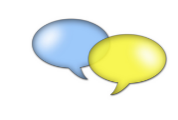 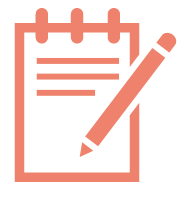 Schreibe einen Text zu deinem Lieblingsgericht. Wie heßt es? Wann hast du es zum ersten Mal gegessen? Aus welchen Zutaten besteht es? Was muss man bei der Zubereitung beachten? …. (ca. 200 Wörter).
Hör dir den Dialog (Hörübung 3A) an und kreuze die richtigen Aussagen an.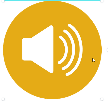 Frau Schneider bestellt zum Mittagessen Gulasch. Dazu möchte sie gern einen großen Salat. Als Dessert nimmt sie eine Topfencreme. Frag in der Gruppe: was magst du lieber? Was isst du lieber? Was findest du besser? Was…?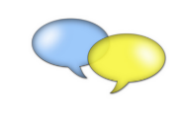 